ПРОФСОЮЗ РАБОТНИКОВ НАРОДНОГО ОБРАЗОВАНИЯ И НАУКИ РОССИЙСКОЙ ФЕДЕРАЦИИСтавропольская краевая организация О проведении в 2016 году «Года правовой культуры в Профсоюзе» вСтавропольской краевой организации Профсоюза работников народного образования и науки РФОдной из важнейших стратегических целей развития является организационное и кадровое укрепление Профсоюза, повышение профессионализма профсоюзных кадров. VII съезд Профсоюза отметил, что для успешной реализации кадровой политики в организациях Профсоюза необходимо совершенствовать систему обучения с использованием современных форм и методов, а также новейших информационно-коммуникационных технологий, обеспечить непрерывность и системность в обучении профсоюзных кадров и актива.Постановлением Исполнительного Комитета Профсоюза от 9 декабря 2015 года № 3-4 2016 год объявлен «Годом правовой культуры в Профсоюзе».Президиум краевой организации Профсоюза ПОСТАНОВЛЯЕТ:1. Принять активное участие в проведении «Года правовой культуры в Профсоюзе». 2. Одобрить прилагаемый План мероприятий «Года правовой культуры в Профсоюзе» в Ставропольской краевой организации Профсоюза работников народного образования и науки РФ.3. Контроль за выполнением постановления возложить на заместителя председателя краевой организации Профсоюза В.В.Мельникова 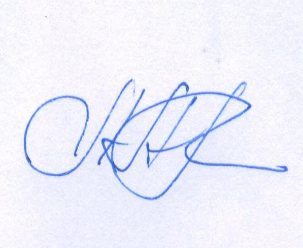 Председателькраевой организации Профсоюза                                                       Л.Н. Манаева  Приложение № 1к постановлению президиума краевой организации Профсоюзаот 09.02.2016 г. № 22ПЛАН мероприятий «Года правовой культуры в Профсоюзе»в Ставропольской краевой организации Профсоюза работников народного образования и науки РФВведениеVII съезд Профсоюза, состоявшийся в марте 2015 года,  отметил, что для успешной реализации кадровой политики  в организациях Профсоюза необходимо  совершенствовать систему обучения с использованием современных форм и методов, а также новейших информационно-коммуникационных технологий, обеспечить непрерывность и системность в профсоюзном образовании.«Год правовой культуры в Профсоюзе» (далее - Год правовой культуры) , меры, предусмотренные в плане мероприятий краевой организации Профсоюза, призваны способствовать выполнению решений VII Съезда Профсоюза, Программы развития деятельности Профсоюза на 2015-2020 годы, Основных направлений деятельности Ставропольской краевой организации Профсоюза работников народного образования и науки РФ на 2015-2020 годы, краевой Целевой программы «Профсоюзные кадры: перезагрузка» на 2015-2020 годы, Программы по мотивации профсоюзного членства  Ставропольской краевой организации Профсоюза работников народного образования и науки РФ на 2014-2016 годы, краевой программы «Развитие информационно-коммуникативных технологий 2020: «Дорожная карта» в части усиления работы с профсоюзными кадрами и активом, повышения профессионализма и правовой культуры.Реализация целей Года правовой культуры обеспечивается через текущее планирование и организаторскую деятельность выборных органов первичных, местных и краевой организации Профсоюза.Перечень мероприятий Плана является ориентировочным для местных организаций Профсоюза и предусматривает разработку и реализацию дополнительных мер по улучшению работы школ профсоюзного актива и повышению качества профсоюзного образования. 2. Цели и задачи Года правовой культуры в краевой организации ПрофсоюзаПовысить активность выборных органов первичных, местных и краевой организаций Профсоюза в работе по обучению профсоюзного актива, профессиональной подготовке резерва кадров.Показать роль профсоюзных знаний в повышении эффективности работы профсоюзных организаций по защите социально-трудовых прав и профессиональных интересов членов Профсоюза.Разнообразить формы и методы обучения профсоюзного актива путём совершенствования работы школ профсоюзного актива, постоянно действующих семинаров.Способствовать формированию единого образовательного пространства краевой организации Профсоюза путём:разработки и реализации единых обучающих программ для различных категорий профсоюзного актива;обеспечения высокого качества обучения профсоюзного актива за счет внедрения инновационных образовательных и информационных технологий; подготовки учебно-методических материалов. 3. Реализация плана мероприятий Года правовой культуры в краевой организации Профсоюза предусматривает:совершенствование работы выборных профсоюзных органов всех уровней структуры Профсоюза;активизацию работы по формированию профсоюзного резерва кадров и актива;повышение уровня правовых знаний и рост профессионализма председателей и членов профсоюзных комитетов, других профсоюзных активистов;создание новых и активизацию работы действующих школ профсоюзного актива;расширение форм и методов обучения. Примечание: Мероприятия Года правовой культуры дополняется иными мероприятиями с учётом реальных возможностей и творчества председателей местных и первичных профсоюзных организаций.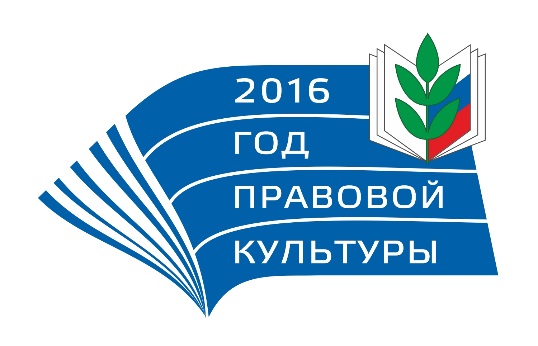 Серия:«Правовая работа»Серия:«Правовая работа»ПЛАНмероприятий «Года правовой культуры в Профсоюзе» в Ставропольской краевой организации Профсоюза работников народного образования и науки РФПЛАНмероприятий «Года правовой культуры в Профсоюзе» в Ставропольской краевой организации Профсоюза работников народного образования и науки РФПЛАНмероприятий «Года правовой культуры в Профсоюзе» в Ставропольской краевой организации Профсоюза работников народного образования и науки РФСтаврополь  2016 г.Ставрополь  2016 г.Ставрополь  2016 г.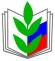 ПРОФСОЮЗ РАБОТНИКОВ НАРОДНОГО ОБРАЗОВАНИЯ И НАУКИ РОССИЙСКОЙ ФЕДЕРАЦИИ(ОБЩЕРОССИЙСКИЙ ПРОФСОЮЗ ОБРАЗОВАНИЯ)СТАВРОПОЛЬСКАЯ КРАЕВАЯ ОРГАНИЗАЦИЯПРЕЗИДИУМ ПОСТАНОВЛЕНИЕПРОФСОЮЗ РАБОТНИКОВ НАРОДНОГО ОБРАЗОВАНИЯ И НАУКИ РОССИЙСКОЙ ФЕДЕРАЦИИ(ОБЩЕРОССИЙСКИЙ ПРОФСОЮЗ ОБРАЗОВАНИЯ)СТАВРОПОЛЬСКАЯ КРАЕВАЯ ОРГАНИЗАЦИЯПРЕЗИДИУМ ПОСТАНОВЛЕНИЕПРОФСОЮЗ РАБОТНИКОВ НАРОДНОГО ОБРАЗОВАНИЯ И НАУКИ РОССИЙСКОЙ ФЕДЕРАЦИИ(ОБЩЕРОССИЙСКИЙ ПРОФСОЮЗ ОБРАЗОВАНИЯ)СТАВРОПОЛЬСКАЯ КРАЕВАЯ ОРГАНИЗАЦИЯПРЕЗИДИУМ ПОСТАНОВЛЕНИЕ
   9 февраля 2016г.
г.Ставрополь
                            № 22№п/пМероприятияОтветственные    Сроки Комитет краевой организация ПрофсоюзаКомитет краевой организация ПрофсоюзаКомитет краевой организация ПрофсоюзаКомитет краевой организация Профсоюза1.Принятие решения президиума краевой организации Профсоюза, разработка и утверждение плана мероприятий по проведению Года правовой культуры в краевой организации Профсоюза.Президиум краевой организации Профсоюзафевраль2.Широкое информирование местных и первичных профсоюзных организаций о целях, задачах и мероприятиях Года правовой культуры в краевой организации Профсоюза.Выборные органы краевой организации Профсоюза, правовая инспекция труда краевой организации Профсоюзаянварь-март3.Открытие и ведение на сайте краевой организации Профсоюза рубрики «Год правовой культуры в Профсоюзе».Специалисты аппарата краевой организации Профсоюзафевраль-октябрь4.Организация участия в интернет-конкурсе Рефератов председателей первичных и местных организаций Профсоюза, проводимом ЦС Профсоюза.Выборные органы организаций Профсоюза, специалисты аппарата краевой организации Профсоюзафевраль-октябрь5.Организация публикаций в местных СМИ, профсоюзных газетах материалов краевой, местных и первичных организаций Профсоюза, освещающих работу по обучению профактива и проведению Года правовой культуры.Выборные органы организаций Профсоюзафевраль-октябрь6.Проведение конкурса «Правовой калейдоскоп» на лучший информационно-методический материал по правовой работе среди местных организаций Профсоюза (сборники, брошюры, листовки и др.). Специалисты аппарата краевой организации Профсоюза, правовая инспекция труда краевой организации Профсоюзафевраль-ноябрь7.Проведение среди молодых педагогов акции под девизом: «Правовой ликбез». Совет молодых педагогов СК,специалисты аппарата краевой организации Профсоюзамай-июнь8. Проведение молодежной правовой площадки «Территория закона» в рамках краевого этапа Всероссийского конкурса «Студенческий Лидер - 2016» и краевого августовского педагогического совещания.Студенческий координационный совет краевой организации Профсоюза, Совет молодых педагогов СКиюньавгуст9.Проведение конкурса «Лучший коллективный договор»Комиссия по социальному партнерству, Совет по правовой работемарт-июнь10.Проведение дня правовой помощи местной организации Профсоюза под девизом «Профсоюз на страже закона» в рамках Дня крайкома.Специалисты аппарата краевой организации Профсоюзавесь период11. Проведение совместно с министерством образования и молодежной политики СК, Ставропольским краевым институтом развития образования, повышения квалификации и переподготовки работников образования, муниципальными органами управления образованием серии семинаров-совещаний по повышению правовой грамотности руководителей образовательных организаций всех уровней образования.Специалисты аппарат краевой организации Профсоюзавесь период12.Организация встреч профсоюзного актива с представителями законодательных и исполнительных органов власти всех уровней. Выборные органы организаций Профсоюза май - октябрь13.Проведение семинаров-совещаний с внештатными правовыми инспекторами труда краевой организации Профсоюза.Специалисты аппарата краевой организации Профсоюза, правовая инспекция труда краевой организации Профсоюзав течение года14.Проведение заседания Совета по правовой работе при комитете краевой организации ПрофсоюзаСовет по правовой работемай-июнь15.Проведение общепрофсоюзной тематической проверки по теме» Соблюдение трудового законодательства при заключении и изменении трудовых договоров с работниками организаций» в 2016 году.Правовая инспекция труда краевой организации Профсоюзамарт-апрель16.Разработка учебно-методических материалов по правовым вопросам для первичных и местных организаций Профсоюза.Специалисты аппарат краевой организации Профсоюза, правовая инспекция труда краевой организации Профсоюза, Совет по правовой работев течениегода17.Организация обучения и повышения квалификации профсоюзных кадров и актива во взаимодействии со специалистами Единого Консалтингового Центра на базе краевой организации Профсоюза.Специалисты аппарат краевой организации Профсоюзав течениегода18.Подведение итогов Года правовой культуры в краевой организации Профсоюза.Комитет краевой организации Профсоюза,специалисты аппарат краевой организации ПрофсоюзаноябрьРайонные  организации Профсоюза Районные  организации Профсоюза Районные  организации Профсоюза Районные  организации Профсоюза 1.Разработка конкретного плана по проведению Года правовой культуры Выборные органы местных организаций Профсоюзамарт2.Информирование первичных профсоюзных организаций о целях, задачах и мероприятиях Года правовой культуры в местной организации Профсоюза.Выборные органы местных и первичных организаций Профсоюзамарт3.Открытие и ведение на сайте (страничке) местной (первичной) организации Профсоюза рубрики «Год правовой культуры в Профсоюзе». Выборные органы местных организаций Профсоюзамарт- декабрь4.Организация участия в интернет-конкурсе Рефератов председателей первичных профсоюзных организаций и профсоюзного актива.Выборные органы местных организаций Профсоюзаянварь-май5.Проведение в местных организациях Профсоюза недели, декады или месячника правовых знаний профсоюзного актива и членов Профсоюза.Выборные органы местных организаций Профсоюзафевраль-ноябрь 6.Проведение совместно с   органами управления образованием с приглашением специалистов аппарата краевой организации Профсоюза серии семинаров-совещаний по повышению правовой грамотности руководителей образовательных организаций.Выборные органы местных организаций Профсоюзав течение года7.Разработка и выпуск различных информационных материалов, атрибутики Года правовой культуры, проводимого в местной организации Профсоюза (сборники, брошюры листовки, календари, и др.).Выборные органы местных организаций Профсоюзафевраль-ноябрь8.Проведение различных мероприятийпосвящённых Году правовой культуры (акций, смотров-конкурсов первичек, конкурсов председателей первичек на лучшее знание трудового законодательства или ФЗ «О профсоюзах…», смотров на лучший колдоговор, на лучшую постановку правовой работы в коллективах образовательных организаций и др.)Выборные органы местных организаций Профсоюзафевраль-ноябрь9.Организация совместных семинаров профсоюзного актива и руководителей образовательных организаций по правовым вопросам.Выборные органы местных организаций Профсоюзаапрель-июнь10.Подведение итогов Года правовой культуры в местной организации Профсоюза.Выборные органы местных организаций Профсоюзаноябрь